Unit 3 Study GuideUnderstand solving an equation or inequality as a process of answering a question: which values from a specified set, if any, make the equation or inequality true? 6.EE.5  Watch a How-To Video       Click Here for More Practice With This Standard 1.  Of the numbers 6, 7, or 8, which is a solution of the inequality f + 2 < 9?Show your work on a separate piece of paper.2. Of the numbers 8, 9, or 10, which is a solution of the inequality n - 3 > 6? Show your work on a separate piece of paper.3. A bakery is keeping track of the number of bagels sold each day. If the bakery sells more than 45 bagels in a day, they make a profit. Use the inequality b > 45 to determine which days the bakery makes a profit. 
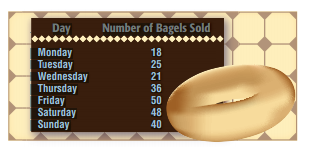 4. Antonio has decided that he just wants to ride the go-cart ride with his $20.  How many times could Antonio ride the go-carts if each ride costs $5.50?  Could Antonio ride 5 times?  Why or why not?  Could he ride 3 times?  Why or why not?Write an inequality to represent the scenario and generate a list of potential solutions.Show your work on a separate piece of paper.Unit 3 Study Guide Use variables to represent numbers and write expressions when solving a real-world or mathematical problem 6.EE.6  Watch a How-To Video       Click Here for More Practice With This Standard Show your work on a separate piece of paper.5. Scott bought new shirts (s) for his hockey team. He gave 23 shirts to his friends. Write the expression that shows how many shirts Scott has now. 6.  Sara has saved $20 more than 2 times the amount her brother has saved.  Write an expression that represents the amount Shreya has saved.  Solve real-world and mathematical problems by writing and solving equations of the form x + p = q and px = q for cases in which p, q and x are all nonnegative rational numbers.  6.EE.7  Watch a How-To Video       Click Here for More Practice With This Standard 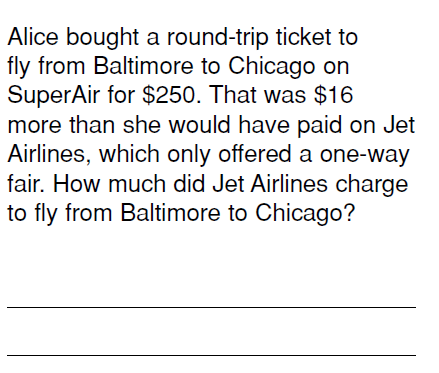 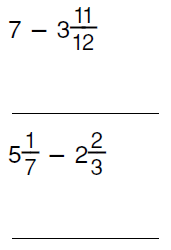 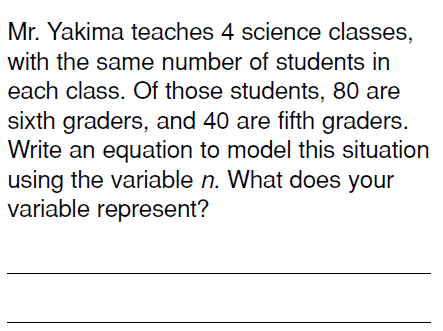 	Solve each equation. Check your answers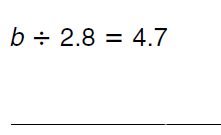 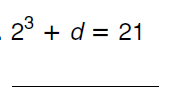 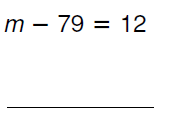 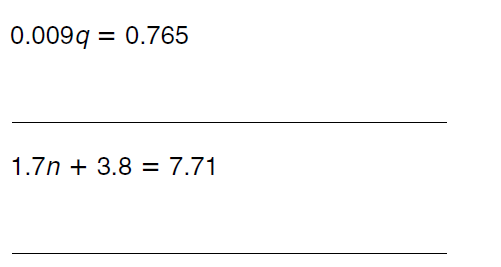 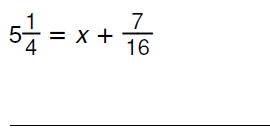 Unit 3 Study GuideWrite an inequality of the form x > c or X < c to represent a constraint or condition in a real-world or mathematical problem. Recognize that inequalities of the form x > c or x < c have infinitely many solutions; represent solutions of such inequalities on number line diagrams.  6.EE.8  Watch a How-To Video       Click Here for More Practice With This Standard 7. Sharon is planning a party. She has $120 to spend. The birthday hall charges a $60 fee for all parties and $5.75 for each person. a) Write an inequality that represents Sharon’s situation. b) How many people could come to the party without exceeding Sharon spending limit? 
8.  James wants to rent a bike. Bike rental charges are at the rate of $2.25 in addition to $ 0.30 per mile. James cannot spend more than $12 on ride. a) Write an inequality that represent James situation.b) How many miles can James travel without exceeding his limit? 9. Write an inequality for each sentence. Swim practice will be no more than 35 laps.  Kevin ran for less than 5 miles.  You cannot spend more than 50 dollars.  The occupancy of the room must be less than 437 people.  More than 800 fans attended the opening soccer game. 
Online Practice and Games That TeachExpressions, Equations and Inequalities from AAA MathThe top of the page gives an explanation of the terms. Scroll to the end of the page for online practice and games.6th Grade Games - Reason about and solve one-variable equations and inequalities from MathChimp.comMake 24Use 4 cards and arithmetic signs to make a formula that equals 24.		Swimming OttersComplete the expression and your otter might win the race!		Postie - VariablesHelp the Postman Phil deliver letters by answering variables equations.		Expressions BillionaireGet each question right for a chance to win one-billion dollars.		Soccer EquationsSolve each equation to get a chance to score a soccer goal.		Basketball EquationsGet baskets in and answer one-step math equations.		Number Balls EquationsPopular number balls game for equations with variables.		 Quiz Show InequalitiesAnswer questions about inequalities for your team to win.		Evaluating a 1 Variable ExpressionInequalitiesEvaluating a 2 Variable ExpressionMultiplication Sentences IEquations 1Multiplication Sentences IIEquations 2Division Sentences IEquations 3Division Sentences IIEquations 4Expressions, Equations and Inequalities QuizEquations 5